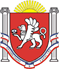 РЕСПУБЛИКА КРЫМ НИЖНЕГОРСКИЙ РАЙОН АДМИНИСТРАЦИЯ ДРОФИНСКОГО СЕЛЬСКОГО ПОСЕЛЕНИЯ ПОСТАНОВЛЕНИЕ18.02.2022 года				 №  13-02	с.Дрофино «О внесении изменений в Административный регламент по предоставлению муниципальной услуги «Выдача разрешения на проведение земляных работ», утвержденный постановлением администрации Дрофинского сельского поселения Нижнегорского района Республики Крым от 09.11.2020г №202-02» В соответствии с Федеральным законом от 27.07.2010 № 210-ФЗ «Об организации предоставления государственных и муниципальных услуг», на основании экспертного заключения Министерства юстиции Республики Крым от 17.01.2022 года, в целях приведения нормативных актов в соответствие с действующим законодательством, администрация Дрофинского сельского поселения Нижнегорского района Республики Крым, ПОСТАНОВЛЯЕТ:          1. Внести изменения Административный регламент по предоставлению муниципальной услуги «Выдача разрешения на проведение земляных работ», утвержденный постановлением администрации Дрофинского сельского поселения Нижнегорского района Республики Крым от 09.11.2020г №202-02 (далее- Регламент):	        1.1. подпункт 11.1. Раздела 11 Регламента дополнить 9 ( девятым) абзацем следующего содержания:  	        «- предоставления на бумажном носителе документов и информации, электронные образы которых ранее были заверены в соответствии с пунктом 7.2 части 1 статьи 16 Федерального закона от 27.07.2010 № 210-ФЗ «Об организации предоставления государственных и муниципальных услуг», за исключением случаев, если нанесение отметок на такие документы, либо их изъятие является необходимым условием предоставления государственной или муниципальной услуги, и иных случаев, установленных федеральными законами».2. Обнародовать настоящее постановление на доске объявлений Дрофинского сельского совета и опубликовать на сайте /дрофинскоесп.рф/  3. Настоящее постановление вступает в силу со дня его официального опубликования.4. Контроль за выполнением настоящего постановления оставляю за собой.Председатель сельского совета- глава администрации                                                                        Э.Э.Паниев